СредаФЭМПЦель: Формировать у детей элементарные математические представления.Задачи:Образовательные:1.Совершенствовать навыки счета в пределах 10.2.Закреплять умение понимать отношения рядом стоящих чиселв пределах 10.3.Закреплять умение последовательно называть дни недели, определять, какой день недели сегодня, какой был вчера, какой будет завтра.Развивающие:1. Развивать умение ориентироваться на листе бумаги, определять стороны, углы и середину листа.Воспитательные:1.Воспитывать дружеские взаимоотношения между детьми.Средства реализации:Демонстрационный материал: письмо, мяч, круги (10 шт.), квадраты 5х5 (10 шт.) Раздаточный материал: счетный материал, лист бумаги А5, лабиринт, цветные карандаши.Ход ООДВоспитатель. Ребята, посмотрите,  к нам сегодня пришли гости, давайте с ними поздороваемся.Дети. Здравствуйте!Воспитатель. Давайте возьмемся за руки. Какие теплые у вас руки. У владельцев теплых ручек и настроение хорошее. Давайте улыбнемся друг другу и пожелаем доброго дня и хорошего настроения.Воспитатель. Дети, напомните мне, какой сейчас месяц.Дети. МайВоспитатель. А какой праздник впереди?Дети. «День Победы»Воспитатель. Правильно, скоро праздник 9 мая – «День Победы». Как вы думаете, что это за праздник? (ответы детей)Воспитатель. Посмотрите, что это за треугольник, как вы думаете? (предположения детей) Это письмо с фронта, во времена войны письма посылали именно в таком виде. В этом  письме зашифровано слово, которое так долго ждал весь русский народ.  Для того чтобы его расшифровать, вам нужно выполнить задания.Воспитатель. Дети вы готовы выполнить задания  и расшифровать письмо? За каждое выполненное задание вы получите одну букву.Дети. Да1 задание «Считай дальше»Воспитатель. Итак, первое задание  «Считай дальше». Встаньте в круг! (Игра проводится с мячом. Воспитатель вместе с детьми встает в круг и объясняет правила игры).  Я показываю карточку с цифрой  и передаю мяч соседу, который  должен назвать цифру и посчитать от названного числа до 10.Воспитатель. Молодцы, справились с первым заданием и получаете первую букву. А теперь отправляемся за столы. Там нас ждет следующее задание.2 задание «Назови соседей»Воспитатель. У каждого числа есть два соседа. Мы должны их назвать. Например, вспомним, у числа 2 старший сосед – число 3,оно на один больше, младший сосед – число 1,оно на один меньше. (Воспитатель поочередно показывает цифры, дети называют соседей числа).Воспитатель. И со вторым заданием вы справились и получаете следующую букву.3 задание «Отсчитай–ка»Воспитатель:- отсчитайте на верхней полоске карточки на один треугольник больше, чем число 9. Сколько треугольников вы отсчитали? Почему вы отсчитали столько треугольников?- отсчитайте на нижней полоске карточки на один квадрат меньше, чем число 10. Сколько квадратов вы отсчитали? Почему вы отсчитали столько квадратов?Воспитатель. Какое число больше 10 или 9? Какое число меньше 9 или 10?На сколько число 10 больше числа 9? На сколько число девять меньше числа 10? Как можно уравнять эти числа?Воспитатель. Молодцы и с этим заданием справились и снова получаете букву.  А теперь немного отдохнем.Физминутка:Дети выполняют движения согласно тексту.В понедельник – я купалсяА во вторник рисовалВ среду – долго умывалсяА в четверг – в футбол игралВ пятницу я прыгал, бегал,Очень долго танцевалА в субботу, воскресеньеЦелый день я отдыхал.Воспитатель. Вот и отдохнули мы с вами, а заодно и повторили дни недели. Напомните, мне какой день недели сегодня? Какой был вчера? Какой будет завтра?  Молодцы, получаете еще одну букву.4 задание «Запомни и повтори»Воспитатель. У вас на столе листы бумаги и карандаши. Вы должны внимательно послушать и выполнить задания:- вдоль верхней стороны листа проведите прямую линию красным карандашом- вдоль нижней стороны – зеленым карандашом- вдоль левой – синим карандашом- вдоль правой – желтым карандашом- в верхнем левом углу нарисуйте круг желтым карандашом- в нижнем левом углу – синим карандашом- в верхнем правом углу – красным карандашом- в нижнем правом – зеленым карандашом- в середине листа поставьте точку красным карандашом.Воспитатель. Что и где вы нарисовали? (Дети называют фигуру, ее цвет, место расположение и сверяют свои работы с образцом воспитателя).5 задание «Лабиринт»Воспитатель. По какой дорожке должен идти пограничник, чтобы прийти к своей заставе.Воспитатель. Молодцы. Вы выполнили задания и получили все буквы. Получилось слово – Победа. Это слово, которое так хотел услышать весь русский народ.Воспитатель. Дети, что за письмо нам сегодня пришло? (ответы детей). Какие задания вы выполнили, чтобы расшифровать слово?Дети. Считали до 10, называли соседей числа, называли дни недели по порядку, определяли стороны и углы листа.Воспитатель. - Дети, вы сегодня были внимательны, слушали внимательно вопросы, правильно отвечали, я вам приготовила сюрприз (наклейка - звездочка)- Давайте попрощаемся с гостями.Дети: До свидания!ЧетвергОзнакомление с окружающим миром.Цель:  Воспитание патриотических чувств.Задачи:• познакомить детей с событиями великой отечественной войны 1941-1945гг.• формировать представление детей таких понятиями как: «героизм», «подвиг», «Парад Победы».• Формировать представление детей о жизни людей во время войны;• Формировать знания детей о военных профессиях;• расширять знания детей о празднике «Дне Победы».• Воспитывать уважительное отношение к людям, которые отдали жизнь, чтобы защитить родину;• Воспитывать чувство патриотизма, гордости за свою родину, любви к природе родного края, стремление быть похожим на героев, справедливость, благоразумие, доброту.Необходимые материалы: плакаты и иллюстрации на тему «Война» «Военные профессии», «День победы», «Парад Победы», а также картинки с изображением собак и лошадей на службе.  Ход занятия:Воспитатель: Ребята, сегодня у нас будет интересная беседа. Хотите узнать, о чем мы будем сегодня говорить?Тогда отгадайте загадку.В небе праздничный салют,Фейерверки там и тут.Поздравляет вся странаСлавных ветеранов.А цветущая весна,Дарит им тюльпаны,Дарит белую сирень.Что за славный майский день?Ответы детей.Воспитатель:Верно, ребята. Этот замечательный праздник «День Победы» будет праздновать наша страна Россия - 9 мая. Скажите, пожалуйста, какая эта «Победа»? Победа над кем? (над фашистами, врагами)В этот особый день 9 мая, люди будут вспоминать страшные события, которые произошли очень давно, возлагать цветы к памятникам, а также у вечного огня. А на Красной площади пройдет торжественный «Парад Победы».Показ иллюстраций «День Победы», «Парад Победы», «Вечный огонь».Кто-нибудь видел «Парад Победы»?Ответы детей.Это была очень страшная война. Четыре с половиной года длилась она. Только представьте себе, ребята, она длилась столько лет, сколько вам совсем недавно исполнилось.Тяжелые дни были для всего нашего народа. Много солдат, защищавшие, нашу страну, погибло от врагов, которые напали с огромным количеством солдат со страшным оружием в руках. Ребята, как вы думаете, только ли солдаты участвовали в войне?Ответы детей.Воспитатель: Да, ребята, в войне участвовали не только вооруженные солдаты, но и врачи, и летчики, и танкисты (показ иллюстраций с изображением военных профессии) и простые граждане, как ваши бабушки и дедушки, мамы и папы, и даже маленькие дети, которые ходили в школу. Многие дети остались без родителей, так как они погибли, защищая нашу страну, другие дети остались не только без родителей, но и без отчего дома, а кто-то попал в плен к врагу. Скажите, ребята, как вы думаете, было ли страшно людям?Ответы детей.Воспитатель: Да, это действительно было очень страшно. Особенно было тяжело детям, которые столкнулись лицом к лицу с жестокой, злой силой врагов.И взрослые, и дети немало сделали для победы над врагами. Огромное количество людей отдали свои жизни, чтобы мы с вами могли вместе дружно ходить в детский сад, играть и заниматься.Как вы думайте, таких людей, как мы можем назвать?Ответы детей.Воспитатель: Правильно. Эти люди герои. Они совершили подвиг – отдали жизнь за нас с вами, чтобы мы могли радовать теплому солнышку, дождю - летом и весной, прекрасным листопадом – осенью, снегом –зимой.Физкультминутка «Самолёт»:Вот мотор включился,Пропеллер закрутилсяЖ-ж-ж-ж-ж-ж-ж-ж-ж-жК облакам поднялись,И шасси убрались.Вот лес – мы тут,Приготовим парашют.Толчок, прыжок,Летим дружок!Парашюты все раскрылись,Дети мягко приземлились.Воспитатель:Но только ли люди участвовали в войне?Ответы детей.Воспитатель:Все мы любим собак, лошадей,угостить их хотим повкусней,Но скажу я вам правду одну -Нам они помогали в войну.Да, ребята. Не только люди разных профессий сражались с врагами, но и наши любимые четвероногие друзья. Вы согласны?Ответы детей.Воспитатель: Конечно, не только люди участвовали в войне. Но и собаки, лошади помогали воинам в сражениях с врагами. Ребята, как вы думаете, а как эти животные помогают людям в нашей жизни? Давайте попробуем вспомнить, как в мирное время собаки помогают людям? Правильно! Собаки великие сторожа, охотники, поводыри слепых (педагог уточняет название таких обученных собак, которые сопровождают слепых людей). Они помогают полицейским и пожарным. Они помогают находить нарушителей, искать оружие и боеприпасы.(Показ иллюстраций с изображением животных, которые помогают людям и находятся на службе вместе с полицейскими, пожарными. Иллюстрации ездовых собак, которые перевозят груз.)В войне, ребята, собаки помогали везти сани, на которых лежали раненные бойцы. Многих солдат они спасли от смерти, ценой своей жизни.Ребята, можем ли мы их сказать и про животных, что они совершили подвиг?Ответы детей.Воспитатель:Да! Их поступки были храбрыми и отважными. Как мы можем назвать таких людей и животных?Ответы детей.Воспитатель: Верно, таких отважных людей, детей и животных, которые совершили такие подвиги, это настоящие герои! Мы должны помнить об этом и никогда не забывать! Поэтому, ребята, давайте вместе вспомним о тех, кто отдал за нас жизни, в то тяжелое военное время и почтим их минутой молчания.Дети встают вместе с воспитателем. Минута молчания.Воспитатель: Итак, что вы ребята, можете рассказать о Дне Победы? Что это за праздник? Кто участвовал в войне? Нужно ли помнить об этом и никогда не забывать?Ответы детей.Воспитатель: Спасибо, ребята. Наше занятие закончилось. Обязательно сходите с родителями на «Парад Победы», не забудьте поздравить ветеранов войны, дедушек и бабушек, родителей с этим великим праздником!
2. ЛепкаТема: «День победы».Вид деятельности: аппликация.Цель: изготовление поделки «Вечный огонь» в технике торцевание.Задачи: 1. Познакомить детей с приемом торцевание.2. Развивать усидчивость.3. Воспитывать аккуратность и самостоятельность в работе.4. Развивать мелкую моторику рук.5. Воспитывать патриотизм и уважение к ветеранам.Материалы и оборудование: гофрированная бумага красного и бежевого цвета, ватман белого цвета, трафарет голубя, краски гуашь, кисточки для рисования, клей, ножницы.Технология изготовления:1. Нарезать гофрированную бумагу на множество квадратиков 2 на 2 см.2. Скатать из нарезанных квадратиков комочки.3. На ватмане нарисовать шаблон вечного огня, георгиевской ленточки и двух голубей.4. Промазать клеем небольшую часть вечного огня (голубя) и начать приклеивать комочки бумаги, постепенно заполняя пустое пространство на шаблоне вечного огня (голубя).5. Гуашью нарисовать небо и землю.Пятница ФЭМПЦель: развитие умственных способностей детей старшего дошкольного возраста посредством решения математических задачЗадачи:Образовательные задачи:• Формировать умение решать математические задачи, записывать решение с помощью цифр, читать запись задачи;• Закрепить знания о числах и цифрах от 1 до 10 и обратно.• Совершенствовать навыки порядкового и количественного счета;• Формировать умение сравнивать смежные числа, устанавливать зависимость между ними;• Закрепить знания о геометрических фигурах;• Формировать умение анализировать, находить признаки сходства и отличия и на их основе объединять предметы со сходными признаками и выделять из группы предмет, отличающийся по какому-либо признаку;• Закреплять умение ориентироваться на плоскости листа;• Совершенствовать умение составлять фигуры из частей.Развивающие задачи:• активизировать внимание, мышление;• развивать слуховое восприятие;• развивать конструктивные способности детей и творчество.Воспитательные задачи:• Воспитывать самостоятельность;• Формировать навык самоконтроля и самооценки;• Воспитывать желание оказывать помощь окружающим.Интегрируемые образовательные области: познание, социализация, коммуникацияФорма организации детей: занятиеФормы проведения занятия: беседа, рассматривание, играПредварительная работа: Создание выставки военной техники. Создание картотеки с фото военных званий. Чтение стихов и рассказов о войне. Слушание военных песен. Беседа на тему «Парад, посвящённый дню Победы».Методы и приемы:Информационно-рецептивный:- рассматривание,- образец,- показ воспитателя.Словесный:- беседа,- рассказ.Исследовательский:- самостоятельное выполнение,- проявление творчества и фантазии.Материалы:Самолетики, картинки военной техники, картинки военных, фланелеграф, солдатики, счетные палочки, наборы цифр и знаков сравнения, геометрические фигуры, цветные карандаши, листы бумаги, рабочие тетради в клетку, графический диктант.Ход занятияВоспитатель. Здравствуйте, дети. Как здорово вас сегодня всех видеть. Давайте возьмемся за руки. Какие теплые у вас руки. У владельцев теплых ручек и настроение хорошее. Давайте улыбнемся друг другу и пожелаем доброго дня и хорошего настроения.БеседаВоспитатель:Ребята, сейчас какой месяц?До мая какой месяц был?После мая какой месяц будет?А какой праздник впереди? (ответы детей)Воспитатель: Правильно, ребята, скоро праздник 9мая «День Победы».Как вы думаете, почему наш народ празднует 9 Мая?(Ответы детей: В этот день закончилась война. Наша страна победила фашистскую Германию в ВОВ, поэтому 9 Мая объявили: «Днем победы).Воспитатель: Ребята, каждый год в столице нашей страны Москве и во многих других городах 9 Мая проходят праздничные парады. На Красной площади в Кремле в этот день на параде участвует разная военная техника.Какую вы знаете военную технику?(Ответы детей: Машины, танк, ракета, корабли, самолеты, вертолеты.)Рассматривание изображенийВоспитатель: И в этом году на военном параде тоже будут участвовать: танки, машины, ракеты, самолеты, вертолеты.(предметные картины с изображением военной техники вывешиваются на доску.)ИграВоспитатель: Давайте, поиграем в игру, «Какой техники не стало?».Дети закрывают глаза, воспитатель убирает одну картину. Дети говорят, какая картина исчезла.Воспитатель: Кроме военной техники на параде участвуют защитники Родины разных подразделений. Первыми встали солдаты на парад. Они построились в строгом порядке в соответствии с цифрой на форме, которая показывает порядковый номер солдата.Задание на числовой прямой:Расположите на числовом отрезке солдат по порядку.Дети выполняют задание: 1 у фланелеграфа с солдатиками, остальные на местах со счётными палочкамиЗадание:На парад построились 8 пехотинцев и 9 танкистов. Вам нужно узнать кого больше (меньше) пехотинцев или танкистов?Дети из «математического набора» достают цифры 8, 9, знаки «>», «<».Сравнивают числа и записывают с помощью знаков. (8<9)Воспитатель: Кого больше, пехотинцев или танкистов?(Ответы детей)Воспитатель: На сколько больше танкистов?(Ответы детей)ФизминуткаРаз - подняться, потянуться,Два - нагнуться, разогнуться,Три - в ладоши, три хлопка,Головою три кивка.На четыре - руки шире,Пять - руками помахать,Шесть - на место тихо сесть.ЗадачиВоспитатель: В честь праздника прогремели салюты. Если внимательно послушаете задачу, то узнаете, сколько дано залпов салютов.1. На параде в честь Дня победы дали сначала 7 залпов салюта, а потом еще 3. Сколько всего залпов салюта дали?Воспитатель: А теперь нам надо узнать, сколько же танков участвует на параде?2. На параде участвуют 20 единиц военной техники. Из них 10 единиц боевые машины пехоты, остальные танки. Сколько танков участвует на параде?(Решение задачи дети записывают в рабочих тетрадях в мелкую клетку)Воспитатель: Называем свои ответы. (Ответы детей)Динамическая пауза.Игра «Море волнуется раз…»Дети двигаются под музыку (танцуют, прыгают).Ведущий: «Море волнуется раз, море волнуется два…» С остановкой музыки все замирают на месте и принимают интересные позы.Ведущий выбирает того, чья поза ему нравится и задает вопросы:Кто слева от тебя? Кто справа? Перед тобой? Позади тебя?Юля встань справа от Саши, а Поля – слева от Сережи и т. д.Игра повторяется несколько раз.Геометрические фигурыВоспитатель: Ребята, на территории любого города есть много архитектурных объектов: дома, памятники, мосты и др. На карте они выглядят вот так.(Воспитатель показывает геометрические фигуры детям, они называют их. Фигуры выставляются на мольберт: квадрат, треугольник, ромб, трапеция, прямоугольник.)Воспитатель. Фашисты на территории одного из наших городов заминировали здание. Чтобы узнать, где находится бомба, и обезвредить её, вы должны найти лишнюю фигуру и обвести ее красным карандашом, чтоб минеры смогли ее обезвредить.Игра «Какая фигура лишняя?»У каждого ребенка на столе карточка с заданием.Задача: найти фигуру, которая больше квадрата, но меньше ромба и количество углов столько же, сколько у трапеции.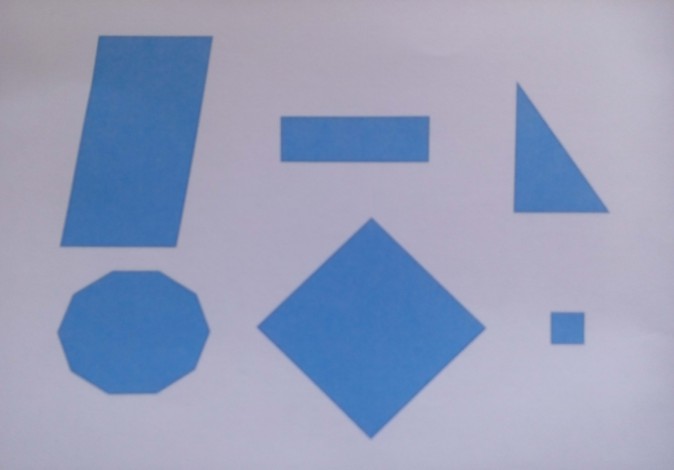 Воспитатель: Какая среди этих фигур лишняя?(Ответы детей: прямоугольник)Оригами.Вопитатель. Ребята, на параде участвуют не только пехотинцы, танкисты, моряки, но и воздушный десант, который охраняет наши воздушные границы. Предлагаю вам построить самолеты и запустить их.(Дети, делают самолетики)Воспитатель. А теперь запустим самолеты. Встали на исходную позицию, приготовились. Чтобы запустить их нужно сосчитать в обратном порядке, начиная от 10 (обратный счет).Дети считают хором. Полетели…Динамическая пауза – запускание самолетиковМы садимся в самолет, (Дети приседают)Отправляемся в полет! («Заводят» самолет, встают, говорят: «ж-жу»)Мы летим над облаками. (Руки в стороны)Машем папе, машем маме. (По очереди обеими руками)Видим, как течет река, (Показывают руками волны)Видим лодке рыбака. («Забрасывают» удочку)Осторожнее: гора! (Наклоняются влево, вправо, говорят : «ж-жу»)Приземляться нам пора! (Приседают)Воспитатель. Ребята, вы прекрасно справились с заданиями. Молодцы!Какое задание вам больше всех понравилось? Почему? (ответы детей)Думаю, из вас получатся настоящие защитники Родины: смелые (обезвредили бомбу, сообразительные (умеете размышлять, спортивные (здорово выполняете упражнения, внимательные (смогли выполнить самое сложное задание – графический диктант).РисованиеЦель: изображение салюта различными художественным способами.Задачи:-учить рисовать салют, используя акварель и восковые мелки-развивать навыки работы с акварелью, кистью, восковыми мелками-способствовать развитию детско-взрослых партнерских отношений,развитию патриотических чувств, воспитывать навыки аккуратности иприлежности, способствовать развитию связной речи, мелкой моторикирук, через упражнения с массажными мячикамиМатериалы и инструменты для детей: восковые мелки, акварельныекраски, бумага формата А4, баночки с водой, кисти, салфеткиМатериалы и инструменты для сотрудников: цветная бумага зеленогоцвета, звезды для пилоток из красной бумаги, клей, фломастеры,георгиевская лента, заготовки силуэта кремля, заготовки для погонМатериал для педагога: белый лист формата А3, восковые мелки, кисти,краскиДемонстрационный материал: видеоклип «9 мая», мультфильм, корзинка спредметами одежды солдата, массажные мячики, аудиофрагмент «мирвам»Технические средства обучения: компьютер, экранХод занятия:1. Организационный момент.Взрослые проходят и садятся за столы, дети в рабочей одежде садятся рядом с педагогом.2. Активизация внимания.Педагог приносит корзинку. В корзинке находятся вещисолдата (гимнастерка, пилотка, ремень, каска)- Посмотрите на меня, что у меня в руках?-Я принесла вам корзину с сюрпризом. Давайте посмотрим, что в ней?(дети рассматривают вещи)- Что это за вещи? Какого они цвета? Чьи это вещи? Кто их хозяин?(мужчина, солдат, военный)-Кто такой солдат?(защитник Родины, победитель врагов)-Очень скоро наша страна будет отмечать праздник–праздник победителей.- Давайте сейчас посмотрим на экран.(фильм о Победе «Главный праздник»)-9 мая, «День Победы», что это за праздник?(дети рассказывают, что знают о празднике)- Дети у меня и у наших гостей на груди приколот необычный бантик.Что вы можете о нем рассказать? (рассказы детей. Это георгиевскаялента, ее надевают в знак памяти о прошлом, желтая полоса- огонь,добро, черная-дым, зло)- Как отмечают праздник день победы люди? (митинг, парад в Москве,идут ветераны с медалями, военная техника, музыка, песни, салют)- Предлагаю посмотреть мультфильм-Какой салют? (красивый, яркий, красочный, громкий)- В какое время суток он бывает? Почему? (ночью, вечером, чтобылучше было видно яркие огоньки)Физкультминутка «Солдат»На горах высоких, на степных просторах,Охраняет нашу Родину солдатОн взлетает в небо,Он уходит в мореНе страшны защитнику дождь и снегопад.Шелестят березы, распевают птицы,Подрастают дети у родной страны.Скоро я в дозоре встану на границе,Чтобы только мирные снились людям сны.-Сегодня мы с вами нарисуем настоящий салют Победы.Теперь мы знаем, какой он.Дети рассаживаются за столы.Объясняю детям, этапы рисования салюта.Вспоминаем, как работают мелками.- Что это за волшебные палочки у вас на столах? (восковые мелки- детизнают ответ, они ранее уже рисовали мелками).- Как будем работать мелком? (аккуратно, сильно не нажимать на мелок,чтобы не сломать).Вспоминаем правила рисования мелком через упражнения: детиповторяют за педагогом на листах для упражнений - три горизонтальныелинии, три наклонные, три вертикальные, спираль, кружок.После упражнений на доске показываю правила рисования салюта,обращаю внимание на то, что салют направляется с земли в небо,поэтому и рисовать его надо снизу-вверх.Подготовительные упражнения:«Подготовка рук к рисованию»-разминка с массажными мячиками (воспитанники уже с ними знакомы,много времени не занимает)– Рисуем салют в воздухе, сначала повторяем движения за педагогом,затем самостоятельно.Практическая работа. (рисуют восковыми мелками салют, во времяработы детей взрослые складывают пилотки и украшают погонызвездами)-Когда запускают салют (ночью)-Какого цвета ночь? Какой краской можно нарисовать ночь? (черной,синей, фиолетовой)- Что нам надо сделать, чтобы наш салют было видно? (затонироватьбумагу, сделать фон)-Какие краски у вас на столе? (акварельные).- С помощью акварельных красок мы будем тонировать бумагу (показвоспитателя)Упражнение в воздухе «Рисует кисть»Дети заливают восковой салют акварелью.-Вы, ребята, сказали, что салют проходит в Москве, на Красной площади,где стоит Кремль. Гости приготовили вам дополнение к вашим работам(приклеивают Кремль)-У нас получилась настоящая кремлевская стена.Заключительная часть:- Что вам запомнилось на нашем занятии?- У нас получилось нарисовать салют?- Чем рисовали?Кому мы можем подарить картину- салют?Покажите гостям свои салюты. Взрослые превращают детей в солдат.Звучит марш, дети маршируют.Завершение-салют из хлопушки.